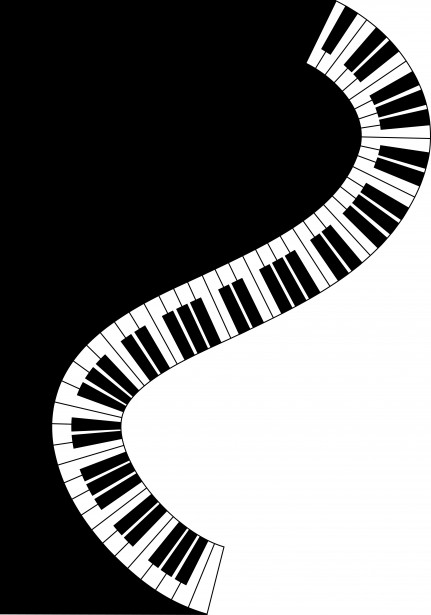 PIANO & KEYBOARD LESSONSMy name is Lee Adams and music is my passion!  I am a registered Performing Arts Teacher, with 20 years plus experience in DECD schools and a Private Piano and Keyboard Teacher for some 30 years, looking for more students!!  A vacancy has become available at St Leonards Primary and I would be happy to offer my services.  If you child would like to participate in lessons please complete the form below and return to the front desk and I will contact you to arrange times and details of lessons.  Lessons are 30 minutes each week, possibly on a rotating basis.  The cost is $27:00 for individual lessons and $17:00 for group lessons (2 student maximum).  If you have any further queries please me on 0417 263041.Please return to front officeParent’s Name:  _________________________Child’s Name:  __________________________Mobile Phone:  __________________________Email Address:  __________________________Room: _______________Individual Lesson:   __________Group Lesson:  _________NB  Generally, missed lessons are not refundedStudents should have access to a keyboard or piano for regular practise!!